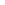 טופס מס' 8אישור על קבלת תצהיר או הצהרהאני החתום מטה .......................................................... נוטריון בעל רישיון מספר ............................................. מאשר כי ביום ............................... ניצב/ה לפני במשרדי שבמען ........................................................................ / בכתובת .................................................................... מר/ת .........................................................................  המוכר/ת לי באופן אישי שזהותו/ה הוכחה לי על פי תעודת זהות/דרכון ................................................... (שם המדינה) / תעודה ציבורית .......................... מספר ..................................
שהונפק/ה ביום ...........................................................  ולאחר שנוכחתי שהוא/היא יודע/ת את שפת תצהיר /ההצהרה ........................................... הידועה גם לי, קרא/ה בנוכחותי / קראתי לו/ה את התצהיר/ההצהרה המצורף/ת ומסומן/ת באות / מספר................................ולאחר שתרגמתי לו/ה לשפה .................................. שהוא/היא יודע/ת אותה, קראתי את התצהיר/ההצהרה המצורף/ת ומסומן/ת באות/מספר ..................... בפניו/ה ולאחר שהמתרגם מר/ת ..........................................  מכתובת ..................................................................... השולט/ת, להנחת דעתי, בשפת התצהיר/ה הצהרה ...................................... הידועה גם לי, ובשפת התרגום .............................. תירגם/ה לו/ה את התצהיר/ ההצהרה, המצורף/ת והמסומן/ת באות .................. לשפת התרגום שאותה הוא/היא יודע/ת (תרגום ההצהרה מצורף ומסומן באות/מספר ....................................... (לאחר שביררתי ונוכחתי כי מר/ת ................................... הבין/ה את תוכן התצהיר/ההצהרה ולאחר שהזהרתי אותו/ה שעליו לומר את האמת וכי יהיה/תהיה צפוי/ה לעונשים הקבועים בחוק אם לא יעשה כן, אישר/ה את נכונות תצהיר/ההצהרה וחתם/ה עליו/ה בנוכחותי ומרצונו/ה החופשי.לראיה אני מאמת את חתימתו/ה של מר/ת ............................................... בחתימת ידי ובחותמי, היום  …………………………............................שכר נוטריון ...........................ש"ח.חתימה ______________________  חותם הנוטריון Form No. 8Confirmation of receipt of an affidavit or declarationI, the undersigned....................................................   Notary holding license no …...…………………… hereby certify that on ................................  appeared before me at my offices located at ...................................................... / at the address ..................................................................... Mr./ Ms.  ..................................................................  who is known to me personally    whose identity has been proven to me by ID card/ passport ……………………. (name of the country)/public document ………….....................
number ..................................................................... issued on …..………………………........................  and after I was satisfied that he/ she understands the language of the affidavit/ declaration ............................ that is known to me as well, he/ she read in my presence/ I read out to him/ her the affidavit/ declaration attached and marked with the letter/ number ........................................................... and after I translated it for him/her into the ……......................... language, which he/ she knows, I read to him/her the affidavit/ declaration attached and marked with the letter/ number ............ and after the translator, Mr./ Ms. ...............................……. of……………………… whom I am satisfied to be fluent in the language of the affidavit/declaration ............................. also known to me, and in the translation language ......................................... translated for him/ her the affidavit/ declaration, attached and marked with the letter/ number .................... into the …...................... translation language, which is known to him/ her (the translation of the declaration is attached and marked with the letter/ number ………...…...…….).And after having inquired and being satisfied that Mr./Ms…………………………… understood the contents of the affidavit/ declaration and after I warned him/ her that he/ she must tell the truth and that he/ she will be subject to the penalties prescribed by law if he/ she fail to do so, he/ she confirmed the correctness of the affidavit/ declaration and signed it voluntarily in my presence.In witness whereof, I hereby authenticate the signature of Mr./ Ms. ....................................... by my own signature and seal this day ..........................Notary fee ...........................NIS.Signature   __________________Notary's seal